2024 잔디관리사 아카데미 운영 및 커리큘럼 안내○ 운영 기준- 본 아카데미에 2회 이상 결석 時, 시험 응시 불가능합니다.- 미수강한 과목은 다음년도에 보충 수강 가능합니다.○ 강의계획         ※ 강의 내용과 순서는 강의사정에 의해 변경될 수 있음문 의 : (사)한국잔디협회 이정훈 회장 (☎02-959-8646 / 010-8380-0517)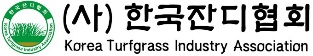 구분차수날짜(시간)주요내용(총 12강 24시간)강의방법강사명1주차6/29(토)1강10:00~12:00◆ 잔디의 역할 - 잔디의 미적,기능적 역할 소개이   론( 2 H )최준수 교수(단국대학교)1주차6/29(토)2강13:00~15:00◆ 잔디의 종류 - 잔디를 식별할 수 있는 방법은?이   론( 2 H )배은지 박사(국립산림과학원)2주차7/6(토)3강10:00~12:00◆ 비료주기 방법 - 잔디도 비료가 필요한가?이   론( 2 H )이동욱 소장(에이엘그린연구소)2주차7/6(토)4강13:00~15:00◆ 물주기 방법 - 물은 언제, 얼마나 주나요?이   론( 2 H )류주현 소장(대정골프잔디연구소)3주차7/13(토)5강10:00~12:00◆ 잔디가 자라는 환경(생리,생태) - 그리고 필요한 것들의 이해이   론( 2 H )이정호 교수(한국골프대학교)3주차7/13(토)6강13:00~15:00◆ 잔디조성방법 - 어떻게 잔디밭을 조성하나? - 어떤 토양에서 키우나?이   론( 2 H )장덕환 부사장(종신물산외주사업부)4주차7/20(토)7강10:00~12:00◆ 병이 발생하면 - 잔디에 병이 발생하는 이유는?이   론( 2 H )장석원 교수(한국골프대학교)4주차7/20(토)8강13:00~15:00◆ 약제 살포방법 - 병이 발생하면 어떻게 하나?이   론( 2 H )김정호 연구소장(종신잔디연구소)5주차7/27(토)9강10:00~12:00◆ 잡초 방제 요령 - 잔디와 잡초의 구별방법 - 클로버는 어떻게 방제하나?이   론( 2 H )박남일 박사(한국잔디연구소)5주차7/27(토)10강12:30~14:00◆ 잔디 운동장 조성방법 - 어떤 시공방법이 제일 효율적인가?이   론( 2 H )김석근 단장(조경감리단)5주차7/27(토)11강14:00~16:00◆ 잔디 깎기 방법 - 잔디 깎기는 왜 하나?이   론( 2 H )양근모 박사(단국대학교)6주차8/2(금)12강-■ 잔디관리사 자격시험 천안단국대학교이정훈 회장양근모 박사